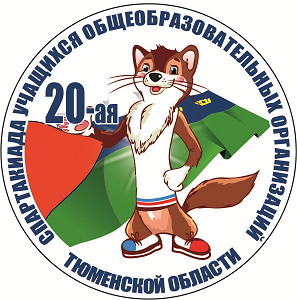 ИНФОРМАЦИОННЫЙ БЮЛЛЕТЕНЬ №301 мая 2017 годаПоложением о проведении ХХ Спартакиады учащихся общеобразовательных организаций Тюменской области предусматривается проведение соревнований по 31 виду программы.На 01.05.2017 прошли соревнования по 23 видам программы Спартакиады, получены отчеты судейских коллегий. Главный секретариат Спартакиады подвел итоги на 1 мая 2017 года.Общее количество спортсменов, принявших участие в соревнованиях – 2510 человек, из них 1714 юношей и 796 девушка.I группаII группаСогласно п.4.2 Положения о проведении ХХ Спартакиады учащихся общеобразовательных организаций Тюменской области «… спортсмен может участвовать в соревнованиях не более чем в 3 видах спорта…».Три раза в соревнованиях принимали участие следующие спортсмены:Абатский район:– Чемагин Кирилл Викторович (волейбол, лыжные гонки, футбол).Армизонский район:– Садубов Арман Максимович (волейбол, лапта, лыжные гонки);– Перевозкин Никита Владимирович (баскетбол, волейбол, лапта).Аромашевский район:– Полунин Кирилл Сергеевич (гиревой спорт, лапта, мини-футбол).Викуловский район:– Калинин Александр Витальевич (баскетбол, мини-футбол, футбол).Голышмановский район:– Симанов Алексей Александрович (дзюдо, мини-футбол, футбол);– Агабабян Эрик Самвелович (дзюдо, мини-футбол, футбол).Омутинский район:– Давыдов Евгений Александрович (волейбол, мини-футбол, футбол);– Ключеров Дмитрий Сергеевич (лапта, мини-футбол, футбол);– Гвозденко Валерий Алексеевич (волейбол, лапта, футбол).Сладковский район:– Русаков Виталий Васильевич (волейбол, мини-футбол, футбол);– Моисеев Данил Андреевич	(дзюдо, мини-футбол, футбол);– Болоховец Лидия Викторовна (дзюдо, настольный теннис, шахматы).Уватский район:– Белов Александр Николаевич (лапта, лыжные гонки, футбол);– Калинин Павел Артемьевич (волейбол, лапта, лыжные гонки).Юргинский район:– Алексеев Егор Андреевич (баскетбол, городошный спорт, лапта);– Кайгородов Егор Евгеньевич (волейбол, лапта, футбол);– Матвеев Степан Николаевич (лапта, мини-футбол, футбол);– Яшкин Суюндык Сабаркенович (гиревой спорт, лапта, футбол).Ялуторовский район:– Алимбаев Вильдан Рафайлович (волейбол, лыжные гонки, мини-футбол).Ярковский район:– Гурбанов Рауф Алхасович (городошный спорт, лапта, футбол);– Щекин Евгений Николаевич (городошный спорт, лапта, лыжные гонки);– Калиев Павел Вильданович (городошный спорт, мини-футбол, футбол);	– Коротаев Денис Андреевич	 (городошный спорт, лапта, футбол).Заводоуковский ГО:– Петров Матвей Владиславович (волейбол, городошный спорт, шахматы). Результаты общекомандного первенства среди сборных командна 01.05.2017г. I группаII группаПобедители и призёры по видам спортаПлавание08-11 февраля 2017 года 							г.Тюмень Спортивное ориентирование24-26 февраля 2017 года                                                                 г. ТюменьНастольный теннис23-26 февраля 2017 года                                                             с. УпоровоI группа юношиI группа девушкиII группа юношиII группа девушкиДзюдо17-19 марта 2017 года 							с. Нижняя ТавдаI группаII группаЛыжные гонки22-25 марта 2017 года                                                     с. УпоровоI группа юношиI группа девушкиII группа юношиII группа девушкиБаскетбол 06-09 апреля 2017 года                                                     г. ТобольскI группа юношиI группа девушкиII группа юношиII группа девушкиМини-футбол27-29 апреля 2017 года                                                             г. ЗаводоуковскI группаII группа20-23 апреля 2017 года                                                           с. Б. СорокиноРезультаты общекомандного первенства среди сборных командпо видам спорта на 11.05.2017 годаI группаII группа*– Начисление очков для команд, не вошедших в финал (п. 5.9. Положения).                                                                                                                                              Главный секретариат ХХ Спартакиады учащихся общеобразовательных организаций Тюменской области                                                                                                                                                               8 (3452) 345-194   КомандаюношидевушкивсегоТюменский район9345138Заводоуковский ГО10441145г.Тобольск-111041151КАО г.Тюмени8138119ЛАО г.Тюмени6935104ЦАО г.Тюмени732598г.Ялуторовск7730107г.Тобольск-2441256г.Ишим633093Итого7142971 011КомандаюношидевушкивсегоАбатский502878Армизонский321244Аромашевский361349Бердюжский411758Вагайский371855Викуловский512778Голышмановский7942121Исетский663298Ишимский472774Казанский633295Нижнетавдинский523587Омутинский522678Сладковский481866Сорокинский351954Тобольский532578Уватский582886Упоровский7738115Юргинский482876Ялуторовский18321Ярковский573188Итого1 0004991 499МестоКоманда (муниципальное образование)Количество очков1г.Тобольск-17492Тюменский район7363Калининский АО г.Тюмень6564Заводоуковский городской округ6405Ленинский АО г.Тюмень4696Центральный АО г.Тюмень4417г.Ялуторовск3668г.Ишим3569г.Тобольск-2263МестоКоманда (муниципальное образование)Количество очков1Упоровский6122Уватский4553Исетский4254Ярковский4135Ишимский4126Голышмановский3997Казанский3998Нижнетавдинский3799Юргинский32110Сладковский30311Омутинский28112Тобольский26913Аромашевский23614Абатский22415Викуловский22016Армизонский17717Бердюжский17418Сорокинский17119Вагайский15720Ялуторовский45МестоФамилия, ИмяКоманда (субьект ТО)ЗолотоПавлов ВладиславЗахарченко МаксимДавыденко МаркКондаков ЕгорГилязов АртемПетрунина АлинаЛьвова ЕлизаветаГимгина ЕкатеринаРоманова АринаВагина АнастасияКАО г.ТюменьСереброПосикун ЯнЮрченко ЕгорФилатов СергейИванов АнтонБелов МатвейНасекина АннаБорщева ДарьяШибеко ПолинаКадочникова МаргаритаКомова ВалерияЛАО г.ТюменьБронзаНикитин ИльяСавонин АртемГрудзинский ЯковСабитов МаратИвченко СергейХитрых АленаЧеканцева АнастасияКоролева АнгелинаКасьянова ОльгаЯковлева Дарьяг. Тобольск-1МестоФамилия, ИмяКоманда (субьект ТО)ЗолотоЗарецкий ВикторВялков АлександрКозик АнтонПаникаровских ВладимирЖиляев СтаниславСаморокова ЕлизаветаЯкушева ДарьяМалышева КристинаЦАО г.ТюменьСереброНеплюев АлександрГерасимов АндрейГолубев МаксимКлимов НиколайОсипов АндрейСозыкина СофьяЛАО г.ТюменьБронзаМурзаков ДмитрийКарчи ВладимирПопова КристинаХаликова ДарьяПудовкина АнастасияСидорова Екатерина Ярковский районМестоФамилия, ИмяКоманда (субьект ТО)ЗолотоРеутов Сергей Сергеевич	Башкиров Георгий КонстантиновичУнгурян Александр Эдуардович	КАО г. ТюмениСереброСайдашев Дамир Ильясович 	Мартюгов Сергей Валерьевич	Пашков Максим Евгеньевич	г. Тобольск-1БронзаГавинович Кирилл Андреевич	Ефимов Владислав Витальевич	Баженов Александр СтаниславовичКадочников Вячеслав Олегович	Тюменский район МестоФамилия, ИмяКоманда (субьект ТО)ЗолотоЛеконцева Анна Михайловна	Быкова Алёна Эдуардовна	Савельева Милена Александровна	ЦАО г. ТюмениСереброЛуценко Елизавета Петровна	Гжесяк Анастасия Андреевна	Егорова Екатерина Денисовна	г. Тобольск-1БронзаНабиева Лиана Ильгизовна	Ефанова Анна Витальевна	Журавлёва Дарья Сергеевна		КАО г. ТюмениМестоФамилия, ИмяКоманда (субьект ТО)ЗолотоАлиев Давлатали БахтиеровичКоробейников Егор Геннадьевич	Ерыпалов Степан Александрович	Сладковский районСереброСидоров Данил Анатольевич	Белов Андрей Владимирович	Гляденцев Дмитрий Владимирович	Исетский районБронзаРачев Вячеслав Сергеевич	Степанов Николай Федорович	Омаров Алтынбек Жалелевич	Ишимский районМестоФамилия, ИмяКоманда (субьект ТО)ЗолотоКожина Елена Николаевна	Козлова Полина Максимовна	Болоховец Лидия Викторовна	Сладковский районСереброКриворученко Полина Андреевна	Чехун Полина Вячеславовна	Байдина Полина Игоревна	Ишимский районБронзаКрамарчук Анита Нурлановна	Торопова Дарья Сергеевна	Самоловова Олеся Александровна	Уватский районМестоФамилия, ИмяКоманда (субьект ТО)ЗолотоСтрахова Ангелина Евгеньевна	Переверзева Анна Андреевна	Пушникова Мария Александровна	Лавришина Анастасия Игоревна	Киселёва Елена Максимовна	Таратунина Валерия Сергеевна	Дьяков Владимир Андреевич	Шилов Родион Евгеньевич	Волович Леонид Данилович	Кляпов Михаил Сергеевич	Сугулев Кирилл Дмитриевич 	Гусейнов Джават Таниверды оглы	Шангареев Адиль Ренатович	Натфулин Даниил Накипович	ЛАО г. ТюмениСереброСтрахова Дарина Евгеньевна	Холодкова Софья Александровна	Старчакова Надежда ВладимировнаСтарчакова Августа Владимировна	Велиева Эльмира 	Великая Виктория Владимировна	Май Софья Александровна	Лагунова Полина Александровна	Катамардов Алишер Шералиевич	Гыязов Жумабек Замирбекович	Карабеков Фарид Ширефович	Самедов Сархан Сахибович	Кобелев Иван Дмитриевич	Фатхулин Даниил Рустамович	Сафаров Омар Могумаевич	Шитиков Владимир Денисович	Додамурзаев Дастанбек ЭлмурзаевичЦАО г. ТюмениБронзаБрагина Марина Николаевна	Пахтусова Елена Дмитриевна	Иванова Ксения Сергеевна	Пасынкова Валерия Сергеевна	Кузякова Вероника Владимировна	Смагина Елизавета Евгеньевна	Акиев Рамазан Микаллович	Мелков Захар Эдуардович	Лебедев Александр Алексеевич	Гаджиев Амил Вугар оглы	Градусов Артем Сергеевич	Мезенцев Андрей Николаевич	Гульчевский Анатолий Игоревич	Михайлов Владислав Геннадьевич	Салтыков Михаил Алексеевич	КАО г. ТюмениМестоФамилия, ИмяКоманда (субьект ТО)ЗолотоМаксимова Ксения Георгиевна	Богданова Анастасия КонстантиновнаРыбалко Виктория Андреевна	Баякенова Альфия	Чупина Наталья Сергеевна	Воронцов Илья Павлович	Ефремов Александр Юрьевич	Бассагаринов Тлеген НайирбековичГалеев Мурат Серекович	Красильников Михаил Васильевич	Кожевников Сергей Владимирович	Гончаренко Игорь Сергеевич	Ишанов Владислав Юрьевич	Дымов Даниил Юрьевич		Ишимский районСереброПоликарпова Юлия Георгиевна	Стяжкина Алевтина Анатольевна	Четверкина Алена Викторовна	Лоншакова Елена Андреевна	Ларионова Марина Владимировна	Павлова Анастасия Владимировна	Мандзюк Марина Дмитриевна	Попова Арина Сергеевна	Галлямов Антон Эдуардович	Градобоев Вадим Юрьевич	Королёв Виктор Викторович	Шаламов Егор Витальевич	Богданов Максим Сергеевич	Деркач Дмитрий Сергеевич	Смышляев Евгений Сергеевич	Сайферт Ярослав Владимирович	Калинин Денис Андреевич	Нижнетавдинский районБронзаСиманов Алексей АлександровичЧубыкин Константин Евгеньевич	Агабабян Эрик СамвеловичГлухарёв Роман Сергеевич	Кузнецов Владислав ВладиславовичДенисов александр Сергеевич	Лебедев Владимир Владимирович	Попов Никита Алексеевич	Петров Сергей Владимирович	Кокушева Ольга Дмитриевна	Гончарова Марина Владимировна	Сарангина София Андреевна	 Рапацевич Елена Анатольевна	Арутюнян Арарат Завенович		Голышмановский районМестоФамилия, ИмяКоманда (субьект ТО)ЗолотоАнисимов Илья Сергеевич	Гатилов Виталий Максимович	Буренков Александр Андреевич	Брызгалов Василий АлександровичУросов Кирилл Викторович	Заводоуковский ГОСереброНедобежкин Вячеслав СтаниславовичБабушкин Александр Юрьевич	Кугаевский Дмитрий АлександровичХрамцов Вячеслав Евгеньевич	Боровинский Семён КонстантиновичКАО г. ТюмениБронзаФедоровский Максим Алексеевич	Григорьев Сергей Владимирович	Сидоров Вячеслав Владимирович	Тарков Вадим Андреевич	Парахин Алексей Александрович	ЛАО г. ТюмениМестоФамилия, ИмяКоманда (субьект ТО)ЗолотоВолодина Елена Олеговна	Пандо Анна Геннадьевна	Москвина Елизавета Евгеньевна	Чабан Анастасия Юрьевна	Лупатова Елизавета Сергеевна	КАО г. ТюмениСереброКлопотная Евгения Юрьевна	Руднева Юлия Сергеевна	Пятак Екатерина Юрьевна	Коркина екатерина Юрьевна	Малышкина Дарья Евгеньевна	Заводоуковский ГОБронзаАскарова Диана Ильдаровна	Ганина Валерия Сергеевна	Колбина Алина Олеговна	Привалова Дарья Сергеевна	Сизова Мария Александровна	Тюменский районМестоФамилия, ИмяКоманда (субьект ТО)ЗолотоШабанов Александр АлександровичКуприянов Максим Денисович	Хлынов Борис Анатольевич	Куприянов Кирилл Денисович	Переладов Никита Сергеевич	Упоровский районСереброЗаречников Константин Александрович	Коровин Александр Геннадьевич	Кухарских Максим Сергеевич	Кашин Денис Андреевич	Снарских Иван Николаевич	Юргинский районБронзаШипов Назар Михайлович	Казанцев Александр Сергеевич	Упоров Дмитрий Романович	Калинин Павел Артемьевич	Белов Александр Николаевич	Уватский районМестоФамилия, ИмяКоманда (субьект ТО)ЗолотоБерегова Катерина Сергеевна	Кравчук Елизавета Алексеевна	Кудашова Валерия Андреевна	Лемьёва Анна Владимировна	Насырова Екатерина Валерьевна	Исетский районСереброРуф Марина Викторовна	Пономарёва Оксана Васильевна	Сидорова Виктория Владимировна	Ракова Валентина ВикторовнаЛескова Людмила Олеговна		Упоровский районБронзаКрасноперова Ангелина АлексеевнаСофонова Александра Николаевна	Козлова Анастасия Николаевна	Ковалева Анастасия Дмитриевна	Белова Дарья Николаевна		Уватский районМестоФамилия, ИмяКоманда (субьект ТО)ЗолотоАфанасьев Даниил Александрович	Субботкин Александр Сергеевич	Шадуро Владислав Александрович	Гарский Василий Валерьевич	Избенко Илья Андреевич	Хучашев Альфред Даниялович	Мусов Георгий Владиславович	Абсалямов Рамиль Рашидович	Анисимов Данила Владимирович	Кухарь Николай Юрьевич	Поляков Александр Сергеевич	Балин Сергей Дмитриевич		г. Тобольск-1СереброЗубарев Глеб Игоревич	Михайлов Кирилл Алексеевич	Фомин Виктор Алексеевич	Вареников Илья Сергеевич	Иванов Никита Андреевич	Мухин Георгий Алексеевич	Афанасьев Егор Максимович	Переверзев Андрей АлександровичЩетков Александр Александрович	Костылев Денис Витальевич	Рыжов Даниэль Сергеевич	Ярков Кирилл Витальевич	КАО г. ТюмениБронзаДеденчук Евгений Александрович	Нечаев Дмитрий Николаевич	Чекмарев Илья Константинович	Дошоян Саркис Гарникович	Караханян Тигран Александрович	Провоторов Даниил Сергеевич	Наумчик Даниил Сергеевич	Самарский Антон Дмитриевич	Медведев Владимир Андреевич	Вознев Андрей Сергеевич		Заводоуковский ГОМестоФамилия, ИмяКоманда (субьект ТО)ЗолотоТимканова Анастасия Эдуардовна	Плахина Софья Александровна	Швецова Алёна Викторовна	Пучкова Екатерина Ивановна	Нестерова Елизавета Денисовна	Багрецова Алёна Юрьевна	Аладьева Полина Сергеевна	Балабанова Екатерина Дмитриевна	Зверева Жанна Андреевна	Подкорытова Дарья Анатольевна	Шнейдер Вера Владимировна	Полякова Алёна Владимировна	КАО г. ТюмениСереброПунегова Анна Александровна	Гопп Владилена Андреевна	Ильина Юлия Алексеевна	Файзуллина Ольга Ринатовна	Перелевко Ксения Сергеевна	Полухина Ксения Сергеевна	Гапонова Полина Евгеньевна	Скоркина Софья Алексеевна	Барышева Валерия Сергеевна	Денисова Виктория АлександровнаЗаводоуковский ГОБронзаЧулкова Александра ВладимировнаДанилова Карина Сергеевна	Фаизова Лейсан Радиковна	Половникова Любовь Николаевна	Долгушина Ольга Сергеевна	Мельникова Елена Викторовна	Алеева Замира Динаровна	Северенчик Виктория АлександровнаПавлова Софья Александровна	г. Тобольск-1МестоФамилия, ИмяКоманда (субьект ТО)ЗолотоЗятьков Илья Сергеевич	Калинин Кирилл Владимирович	Вдовин Данил Алексеевич	Карнаков Дмитрий Александрович	Афанасьев Михаил Вячеславович	Савинов Аркадий Максимович	Бабушкин Родион Алексеевич	Тимофеев Егор Евгеньевич	Твардовский Владимир БорисовичХасанов Артем Анварович		Вагайский районСереброАнтонов Денис Алексеевич	Ведров Виктор Александрович	Юринов Максим Васильевич	Козлов Дмитрий Сергеевич	Волосянко Юрий Сергеевич	Юсупов Руслан Олегович	Козлов Иван АнатольевичЯшин Максим Алексеевич		Ишимский районБронзаВаганов Максим Сергеевич	Кисляков Дмитрий Сергеевич	Крейсман Александр Сергеевич	Дегтярёв Богдан Евгеньевич	Карнаухов Илья Евгеньевич	Павлушин Евгений Владимирович	Леонов Кирилл Игоревич	Сенотов Владислав Евгеньевич	Сорокинский районМестоФамилия, ИмяКоманда (субьект ТО)ЗолотоСергеева Ольга Сергеевна	Шустикова Дарья Андреевна	Васильева Алина Викторовна	Каминская Ангелина Ивановна	Яброва Ксения Алексеевна	Савицкая Ангелина Ивановна	Мальгавко Мария Андреевна	Шевчук Галина Дмитриевна	Колбина Екатерина Юрьевна		Юргинский районСереброКалугина Снежана Андреевна	Кузнецова Кристина Алексеевна	Куценко Татьяна Николаевна	Беланова Зоя Николаевна	Зенкина Яна Николаевна	Чиган Анжелика Дмитриевна	Ражева Елизавета Максимовна	Карпота Александра ВладимировнаРуденко Валерия Александровна	Ишимский районБронзаБеляева Анастасия Александровна	Скулкина Виктория Витальевна	Васильева Кристина Сергеевна	Рябкова Алена Викторовна	Вострокнутова Вероника Анатольевна	Архипова Ирина Алексеевна	Рухлова Екатерина Витальевна	Евдокимова Ева Анатольевна	Андреева Валерия Николаевна	Несчисляева Ольга Александровна	Фирулёва Виктория Андреевна	Калпакиди Кристина Саввична	Абатский районМестоФамилия, ИмяКоманда (субьект ТО)ЗолотоСероев Кирилл АнатольевичАртемчук Максим ЕвгеньевичЭрманис Андрей Юрьевич	Гаджиев Кямран Русланович	Щипачев Викентий Олегович	Сорокин Георгий Русланович	Чащин Виталий Александрович	Суханов Кирилл Витальевич	Босюк Дмитрий Романович		КАО г. ТюмениСереброБогданов Илья Андреевич	Новоселов Артём Владимирович	Аблесов Михаил Владимирович	Овчинников Михаил ОлеговичГопкин Кирилл Александрович	Малаховский Иван СтаниславовичЗыгин Никита Вячеславович	Жевлаков Даниил Евгеньевич	Нестеров Кирилл Евгеньевич	Корсаков Никита Андреевич		г. ИшимБронзаНосырев Глеб Андреевич	Нелюбин Виталий Александрович	Калиев Азат Рузильевич	Волков Александр Сергеевич	Деобальд Максим РомановичПопадейкин Алексей ВалерьевичСтепанов Константин ВасильевичРамазанов Зариф Рузильевич	Каторгин Дмитрий Денисович	Тюменский районМестоФамилия, ИмяКоманда (субьект ТО)ЗолотоКарасев Захар Николаевич	Плесовских Александр Сергеевич	Степанов Алексей Сергеевич	Крохалев Александр Николаевич	Бачалов Виталий Николаевич	Бардаков Майкл Александрович	Есенеев Темербек Анашевич	Миргородских Александр НиколаевичЛевенец Александр Романович	Мазуров Никита Вадимович		Казанский районСереброКалинюк Алексей Викторович	Понаморев Семен Юрьевич	Лапин Кирилл Игоревич	Сазанов Кирилл Алексеевич	Васильев Анатолий Сергеевич	Максимов Александр Николаевич	Соковнин Артем АлександровичНусс Виктор Андреевич	Карманов Андрей Сергеевич	Сазонов Максим Андреевич	Корниенко Даниил Геннадьевич	Ишимский районБронзаШустов Олег Денисовис	Давыдов Евгений АлександровичКлючеров Дмитрий СергеевичБулашев Сергей АлександровичГусев Даниил КонстантиновичКорепанов Антон Дмитриевич	Мусаинов Владислав ВячеславовичЛогинов Иван Игоревич		Омутинский районКоманда (муниципальное образование)ДзюдоДзюдоМини-футболМини-футболНастольный теннис юношиНастольный теннис юношиНастольный теннис девушкиНастольный теннис девушкиПлаваниеПлаваниеСпортивное ориентированиеСпортивное ориентированиеХоккейХоккейЛыжные гонки юношиЛыжные гонки юношиЛыжные гонки девушкиЛыжные гонки девушкиБаскетбол юношиБаскетбол юношиБаскетбол девушкиБаскетбол девушкиВсего очков после 21 видаМестоКоманда (муниципальное образование)ОчкиМестоОчкиМестоОчкиМестоОчкиМестоОчкиМестоОчкиМестоОчкиМестоОчкиМестоОчкиМестоОчкиМестоОчкиМестоВсего очков после 21 видаМестог.Тобольск-13543544424423935113153545113937491Тюменский район25739339331519928616*3543933153547362Калининский АО г.Тюмень3935115113935112574425114425116563Заводоуковский городской округ28628635416*5114423934426404Ленинский АО г.Тюмень5114424423153933154695Центральный АО г.Тюмень4423155113545113544416г.Ялуторовск3154422862863543153667г.Ишим3154422862863152572572863568г.Тобольск-23543542573932639Команда (муниципальное образование)ДзюдоДзюдоМини-футболМини-футболНастольный теннис юношиНастольный теннис юношиНастольный теннис девушкиНастольный теннис девушкиПлаваниеПлаваниеСпортивное ориентированиеСпортивное ориентированиеХоккейХоккейЛыжные гонки юношиЛыжные гонки юношиЛыжные гонки девушкиЛыжные гонки девушкиБаскетбол юношиБаскетбол юношиБаскетбол девушкиБаскетбол девушкиВсего очков после 21 видаМестоМестоОчкиКоманда (муниципальное образование)ОчкиМестоОчкиМестоОчкиМестоОчкиМестоОчкиМестоОчкиМестоОчкиМестоОчкиМестоОчкиМестоОчкиМестоОчкиМестоВсего очков после 21 видаМестоМестоОчкиУпоровский2572862282285114423152576121Уватский19*16103932863933932572864552Исетский31544235422819951119*19*4253Ярковский14*354257393354161016*3154134Ишимский5114423934423153544424424125Голышмановский39319*315286199141122816*16*3996Казанский228511228315161025722819*3997Нижнетавдинский44219*25719931522812123798Юргинский14*1212141144228619*5113219Сладковский28614*51151141730310Омутинский393199161025751635419*28111Тобольский16*14111212121261519*19*26912Аромашевский31528628631514*23613Абатский19*61514839322414Викуловский16*101319919*16*22015Армизонский28681481428617716Бердюжский35416*14*14*17417Сорокинский354516101339335417118Вагайский22851115719Ялуторовский16*3184174520